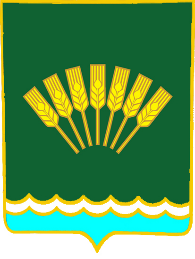 ҠAPAP                                                                                         ПОСТАНОВЛЕНИЕ26 август 2019 й.                                   №73                           26 августа  2019 г.О признании адреса присвоеннымРуководствуясь статьями Федерального закона от 06.10.2003 г. № 131- ФЗ (в ред. от 28.12.2013г. № 443-ФЗ) «Об общих принципах организации местного самоуправления в Российской Федерации», Федеральным законом от 28.12.2013 № 443-ФЗ «О Федеральной информационной адресной системе и о внесении изменений в Федеральный закон  «Об общих принципах организации местного самоуправления в Российской Федерации», а так же в соответствии с Постановлением Правительства Российской Федерации от 22.05.2015 г. № 492 «О составе сведений об адресах, размещаемых в государственном адресном реестре, порядке межведомственного информационного взаимодействия при ведении государственного адресного реестра, о внесении изменений и признании утратившими силу некоторых актов Правительства Российской Федерации»ПОСТАНОВЛЯЮ:1.Признать присвоенным следующий адрес:земельному участку с кадастровым номером: 02:44:180101:816, присвоить адрес: Российская Федерация, Республика Башкортостан, Стерлитамакский муниципальный район, Сельское поселение Октябрьский сельсовет, село Октябрьское, улица Ленина, земельный участок 3/1а.2. Зарегистрировать согласно действующего законодательства.                                                  Глава сельского поселенияОктябрьский сельсовет муниципального района Стерлитамакский районРеспублики Башкортостан                                                     А.А. Нестеренко